Ханты-Мансийский автономный округ - Югра(Тюменская область)АДМИНИСТРАЦИЯ НИЖНЕВАРТОВСКОГО РАЙОНАУПРАВЛЕНИЕ ОБРАЗОВАНИЯ И МОЛОДЕЖНОЙ ПОЛИТИКИМУНИЦИПАЛЬНОЕ БЮДЖЕТНОЕ ДОШКОЛЬНОЕОБРАЗОВАТЕЛЬНОЕ УЧРЕЖДЕНИЕ«ВАХОВСКИЙ ДЕТСКИЙ САД «ЛЕСНАЯ СКАЗКА»ул. Таёжная, 18, с.п. Ваховск, Нижневартовский район, Ханты-Мансийский автономный округ – Югра(Тюменская область), 628656 Тел./факс: (3466) 28-80-97ПРИКАЗ17.01.2020       № 2О проведении родительскогоконтроля организации питания воспитанников МБДОУ «Ваховский детский сад «Лесная сказка»с привлечением представителей Совета отцовНа основании: запроса уполномоченного по правам ребенка в Ханты-Мансийском автономном округе – Югре от 26.11.2019 № 01.14-Исх-УПР-1621, письма управления образования и молодежной политики от 03.12.19 № 16-01—14-26/0 о предоставлении результатов родительского контроля с привлечением Совета отцов в целях эффективного и оперативного пресечения нарушений при организации питания детей.Приказываю:Медсестре Л.В. Бублик, старшему воспитателю О.Н. Цупиковой, провести родительский контроль организации питания воспитанников МБДОУ «Ваховский детский сад «Лесная сказка» с привлечением представителей Совета отцов,Старшему воспитателю О.Н. Цупиковой для проведения контроля обеспечить явку представителя Совета отцов и представителей родительской общественности, Старшему воспитателю О.Н. Цупиковой в срок до 27.01.2020 г. подготовить акт по результатам проведенного контроля питания, фотоматериалы.Старшему воспитателю О.Н. Цупиковой направить результаты родительского контроля по организации питания (фотографии, акт/справка) в управление образования и молодежной политики на адрес электронной почты yakovenkomg@nvraion.ru в срок до 29.01.2020. Заведующий                                                       В.К. Бусыгина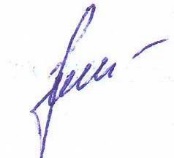 Контроль организации питания воспитанников МБДОУ «Ваховский детский сад «Лесная сказка»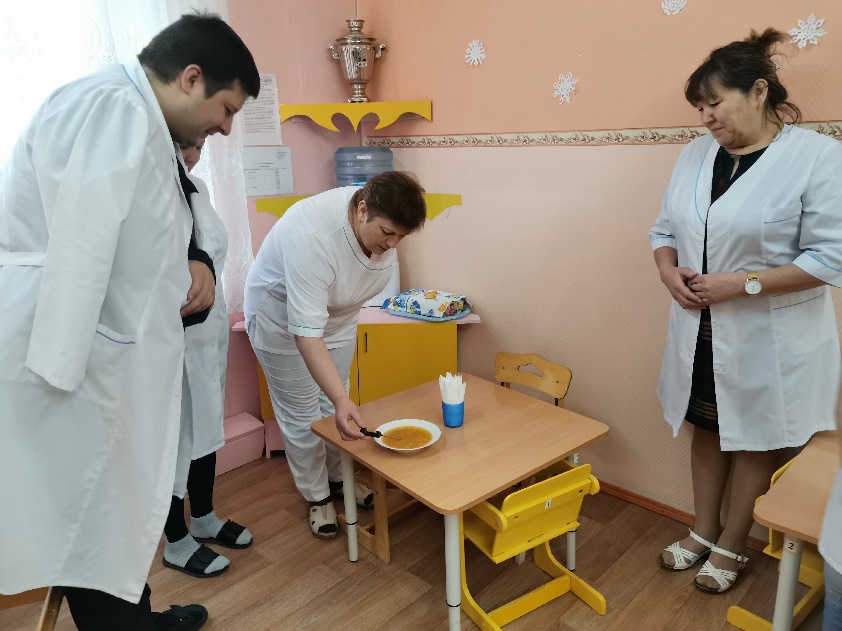 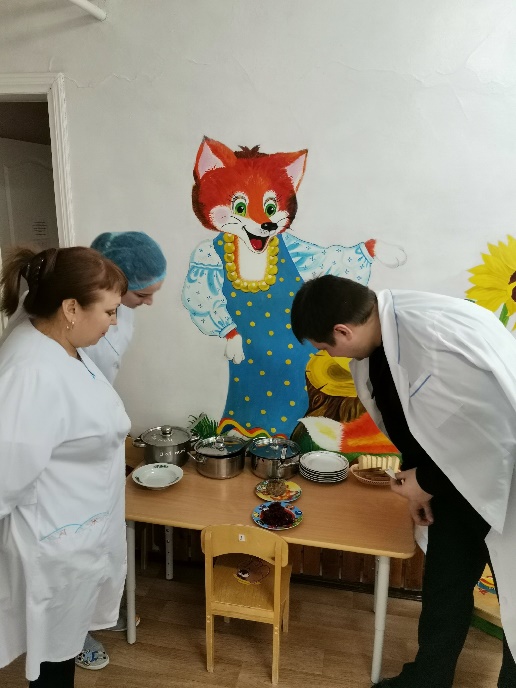 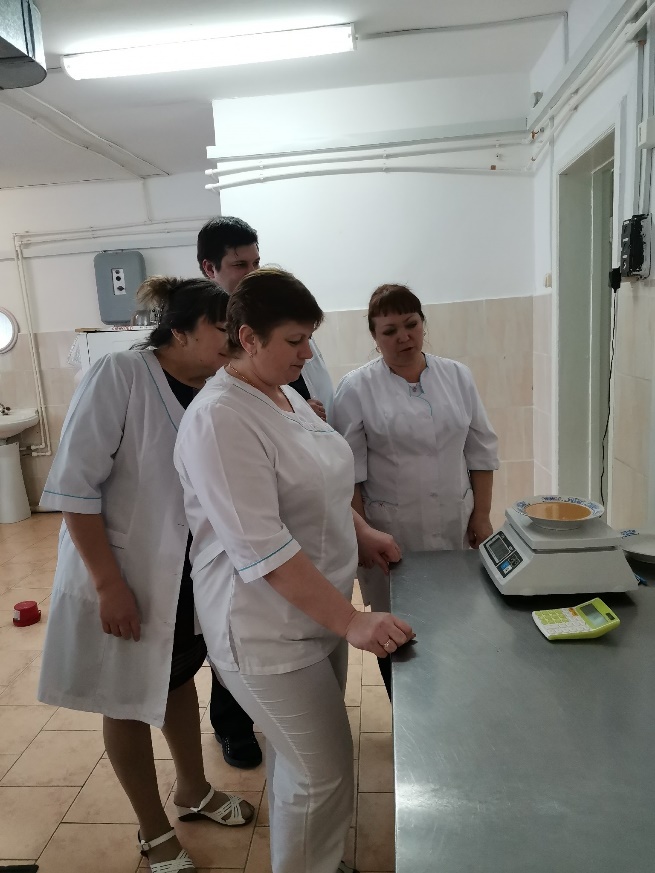 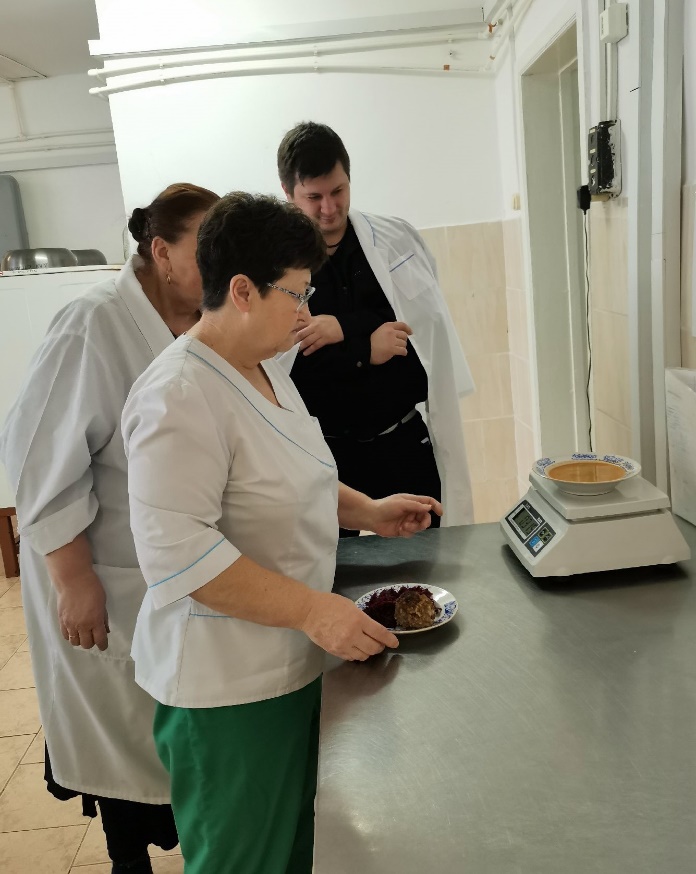 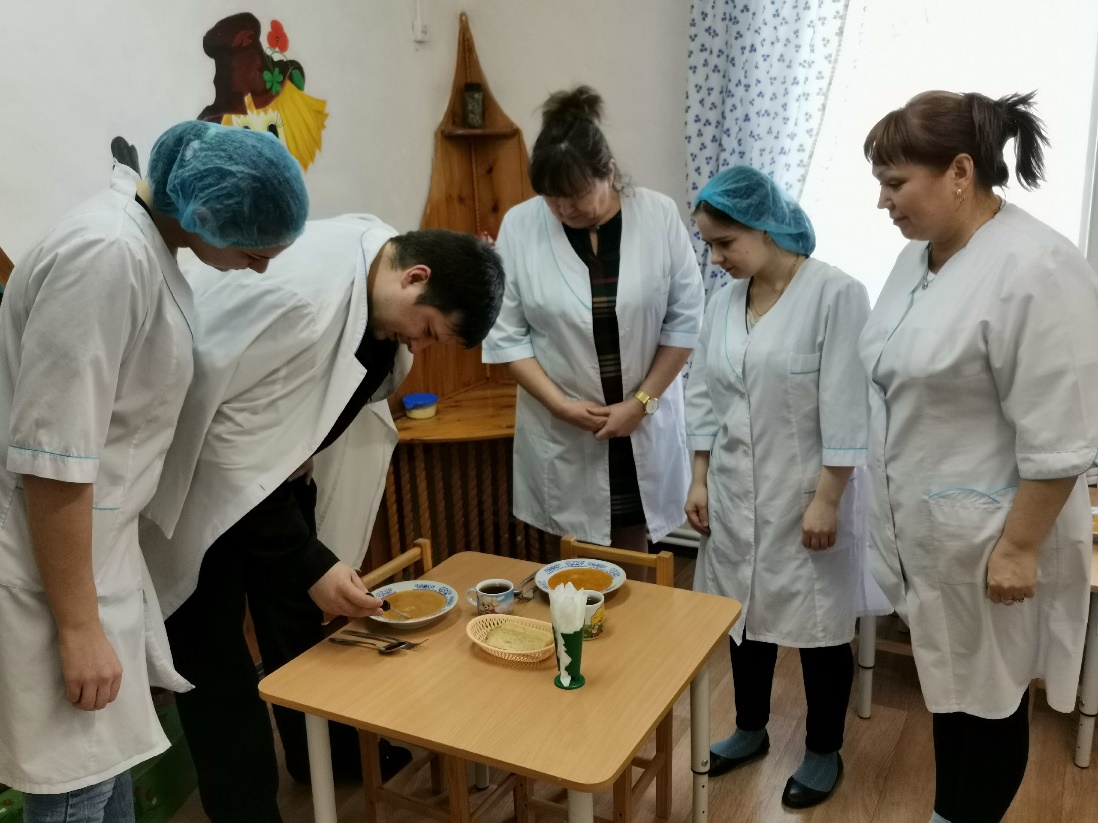 27.01.2020Актпроверки организации питанияв муниципальном бюджетном дошкольном образовательном учреждении«Ваховский детский сад «Лесная сказка»На основании: запроса уполномоченного по правам ребенка в Ханты-Мансийском автономном округе – Югре от 26.11.2019 № 01.14-Исх-УПР-1621, письма управления образования и молодежной политики от 14.01.20 № 16-01—14-26/0 о предоставлении результатов родительского контроля с привлечением Совета отцов.Комиссия в составе:Бублик Л.В. – медсестры,Чурина С.В. – представителя Совета Отцов детского сада,Муталлими М.Э. – представителя родителей группы № 4 (детей от 5 до 6 лет),Профир А.С.– представителя родителей группы № 3 (детей от 2 до 4 лет),Чуриной Е.В. – представителя родителей группы № 2 (детей от 6 до 7 лет),Аскаровой М.М. – представителя родителей группы № 1 (детей от 4 до 5 лет).27 января 2020 года провели контроль организации питания детей в МБДОУ «Ваховский детский сад «Лесная сказка». Основными направлениями проверки стали следующие вопросы:- соответствие выхода блюд, заявленному меню для двух возрастных категорий;- температура подачи блюд;- объем отходов.В ходе контроля выявлено:-  Медсестра контролирует основную закладку и проверяет выход блюд.  Объем приготовленной пищи соответствует количеству детей и объему разовых порций, заявленному в меню для двух возрастных групп. Так в группе детей от 1 года до 3 лет:В группе детей от 3 до 7 лет:Объем отходов составил 1 %. Вывод: Организация питания в МБДОУ «Ваховский детски сад «Лесная сказка» соответствует нормам СанПиН 2.4.1.3049-13.№Наименование блюдаВыход по менюВыход по фактуТемпература подачи блюд1Икра свекольная30-453215 С2Солянка рыбная180-20018160 С3Ленивые голубцы с подливой909057 С4Сок150-18015416 С5Хлеб 5050-№Наименование блюдаВыход по менюВыход по фактуТемпература подачи блюд1Икра свекольная606216 С2Солянка рыбная22022262 С3Ленивые голубцы с подливой11011260 С4Сок180-20018117 С5Хлеб 7575-